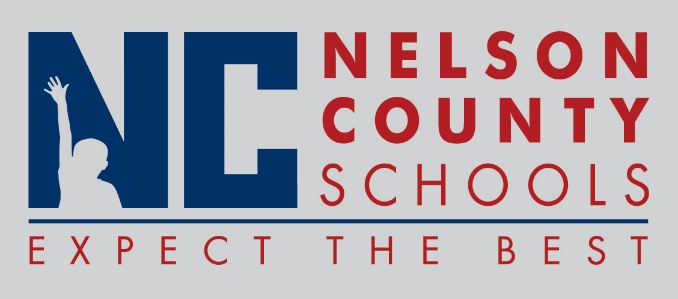 Decision PaperRECOMMENDATION:   	Approval request for Non-Traditional Instructional Application for 2018-19RECOMMENDED MOTION:  	I move that the Nelson County Board of Education approve the application for Non-Traditional Instruction as presented.To:Nelson County Board of EducationFrom:Ann Marie Williamscc:Mr. Tom Brown, Interim SuperintendentDate:Re:                                                        NTI Application for 2018-19